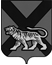 ТЕРРИТОРИАЛЬНАЯ ИЗБИРАТЕЛЬНАЯ КОМИССИЯ ГОРОДА  ДАЛЬНЕГОРСКАР Е Ш Е Н И Е08 сентября 2016 г.                              г. Дальнегорск                             № 94/23О количестве избирательных бюллетеней, передаваемыхучастковым избирательным комиссиям на выборах депутатовЗаконодательного Собрания Приморского краяВ соответствии с частью 14 статьи 79 Федерального закона «О выборах депутатов Государственной Думы Федерального Собрания Российской Федерации» и частью 14 статьи 74 Избирательного кодекса Приморского края территориальная избирательная комиссия города Дальнегорска,  на которую решением Избирательной комиссии Приморского края от 8 июня 2016 года № 2407/323 «О возложении полномочий окружных избирательных комиссий по выборам депутатов Законодательного Собрания Приморского края на территориальные избирательные комиссии» возложены полномочия окружной избирательной комиссии одномандатного избирательного округа № 17 по выборам депутатов Законодательного Собрания Приморского краяРЕШИЛА:1.  Распределить в участковые избирательные комиссии избирательных участков № 1001 – № 1022 избирательные бюллетени на выборах депутатов Законодательного Собрания Приморского края в количестве 71 100 (семьдесят одна тысяча сто) штук (приложение).3. Разместить настоящее решение  на сайте Дальнегорского городского округа в разделе «Территориальная избирательная комиссия» в информационно-телекоммуникационной сети «Интернет» и на информационном стенде.Председатель комиссии			                                     С. Н. ЗарецкаяСекретарь комиссии                                                                   О. Д. Деремешко                                                       Приложениек решению территориальнойизбирательнойкомиссии города Дальнегорскаот 08 сентября 2016 года № 94/23Распределение в участковые избирательные комиссии избирательных участков № 1001 – № 1022 избирательных бюллетеней на выборах депутатов Законодательного Собрания Приморского краяНомерУИКЧислоизбирателейКоличество передаваемых избирательных бюллетенейКоличество передаваемых избирательных бюллетенейНомерУИКЧислоизбирателейпо одномандатномуизбирательному округу № 17по единомуизбирательному округу100120351 8501 8501002855750750100312131 1001 100100418931 7501 750100521591 9501 950100614231 3001 300100714291 3001 300100814131 3001 300100919381 7501 750101019391 7501 750101120391 8501 850101220851 9001 900101319791 8001 800101420661 8501 850101518471 7001 700101618381 7001 700101719991 8001 800101823732 1502 150101920661 8501 850102011381 0501 050102122292 0002 000102212031 1001 100